TAREAS DE CIENCIAS A REALIZAR LA SEMANA DEL 4 AL 8 DE MAYO4ºACIENCIAS NATURALESEmpezamos el tema 7 dedicado a la materia y sus propiedades.Lunes 4: Los nuevos materiales y sus propiedades. Páginas 100 y 101.Leemos detenidamente la teoría y copiamos el cuadro marrón.Hacemos los ejercicios 1 y 2.Martes 5: Actividades finales. Página 103. Ejercicios 1 y 2.Miércoles 6: Ficha “La materia y sus propiedades”. Jueves 7 y viernes 8: Ficha “Los materiales”.Las fichas de repaso de la unidad están al final de este documento.https://youtu.be/swcjamDFsn0  (para abrir el vídeo hay que tener pulsada la tecla ctrl y pinchar en el enlace del vídeo)https://youtu.be/P0WIquacWvU  (para abrir el vídeo hay que tener pulsada la tecla ctrl y pinchar en el enlace del vídeo)Os dejo un par de vídeos para que entendáis mejor este tema.Como ya os habrá dicho la tutora, para facilitar la corrección y evaluación de las actividades que estáis realizando, necesito que me mandéis una foto de los ejercicios que habéis hecho en el cuaderno desde que empezó esta situación. Para ello me las podéis mandar a mi correo isabelceprian.primaria@gmail.com indicarme de que tema y página son.La materia y sus propiedades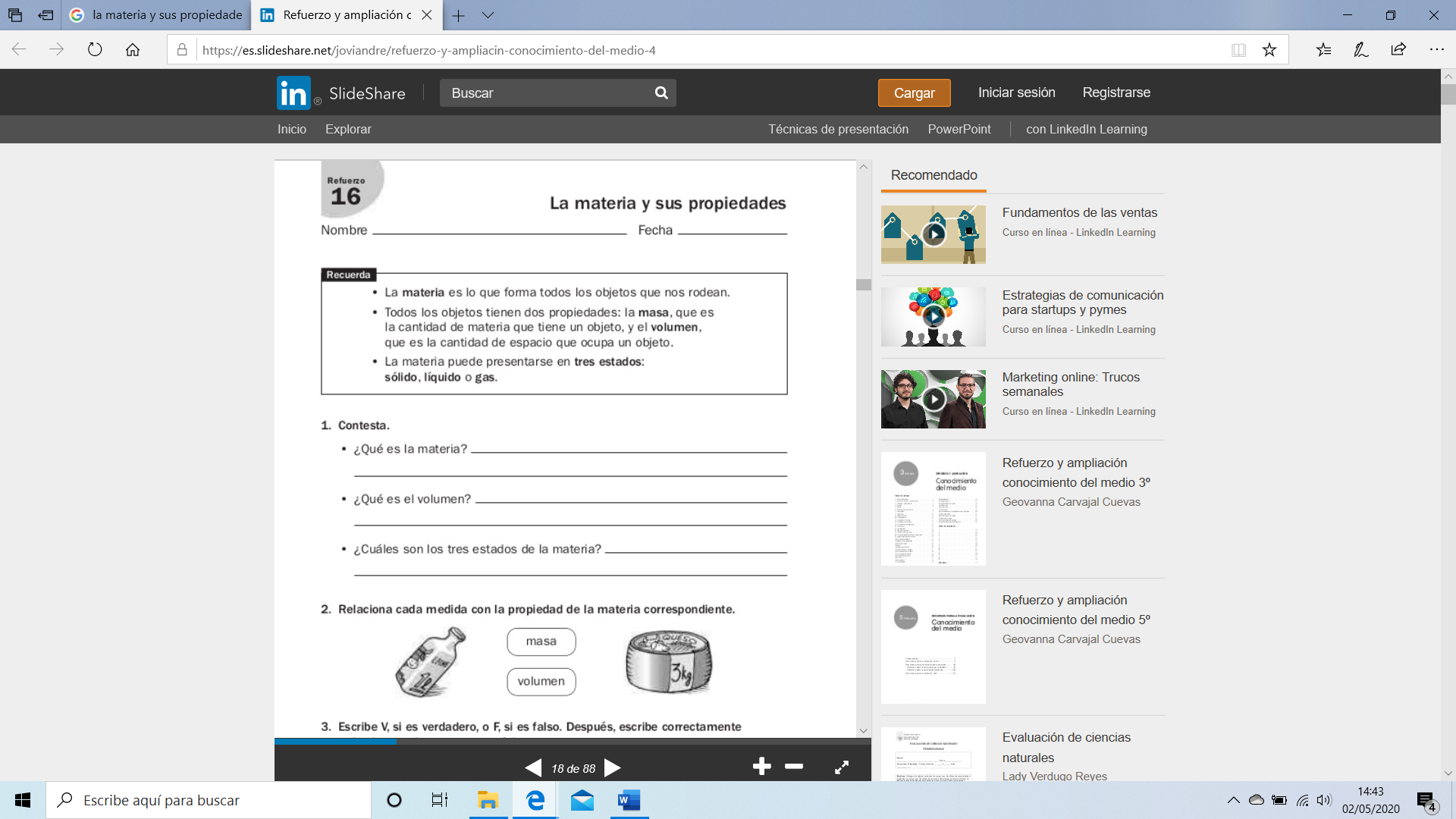 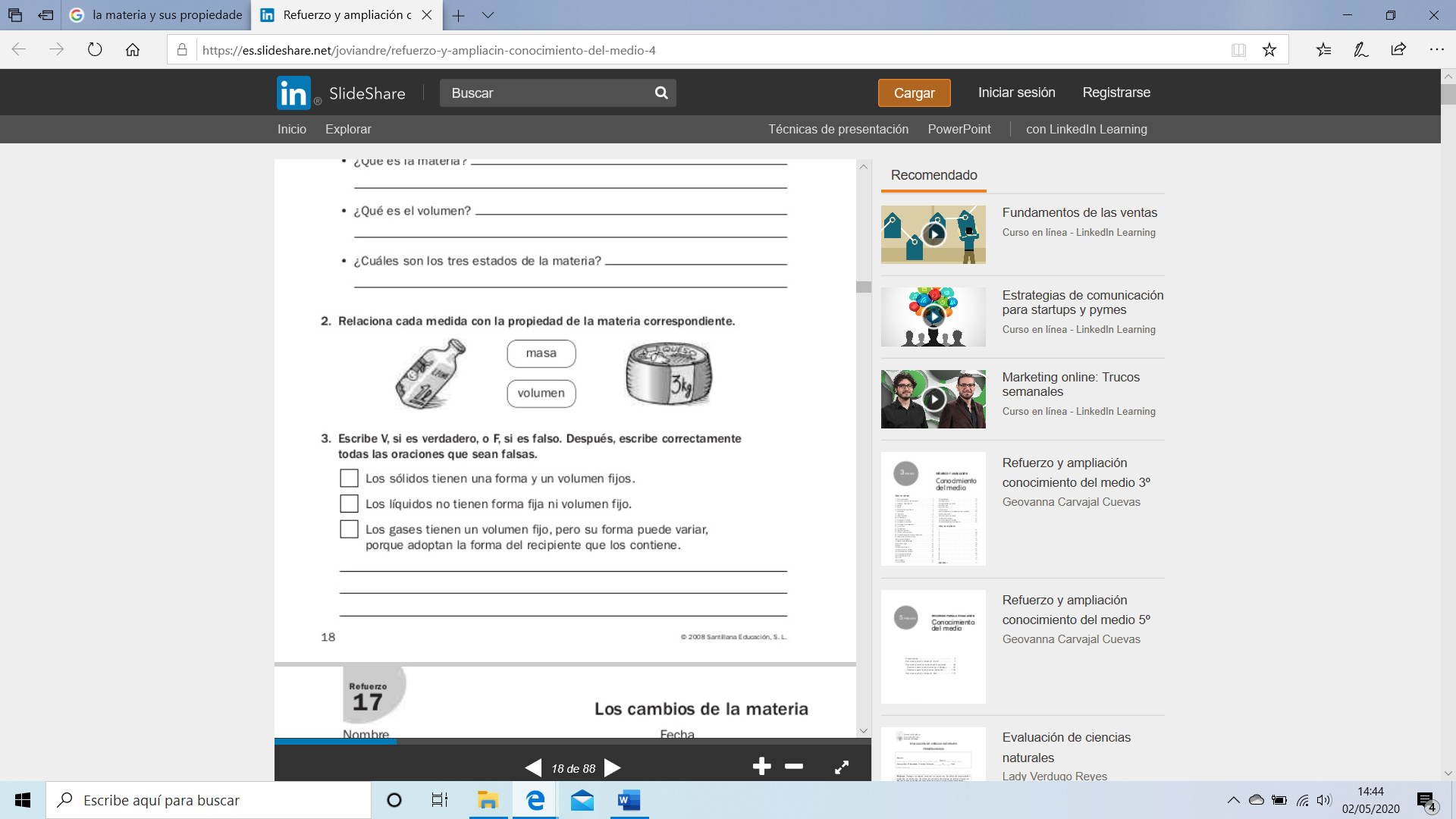 Los materiales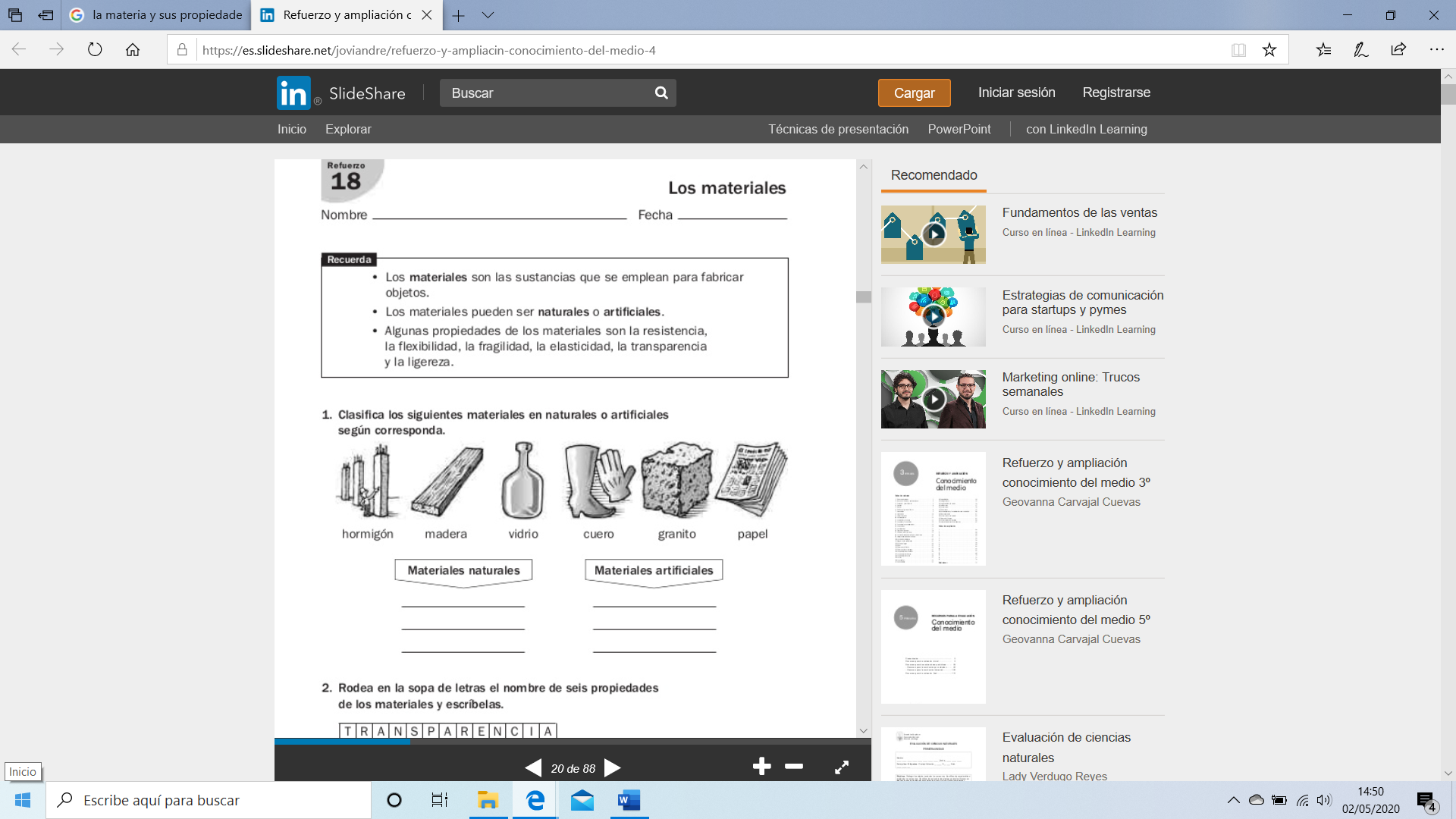 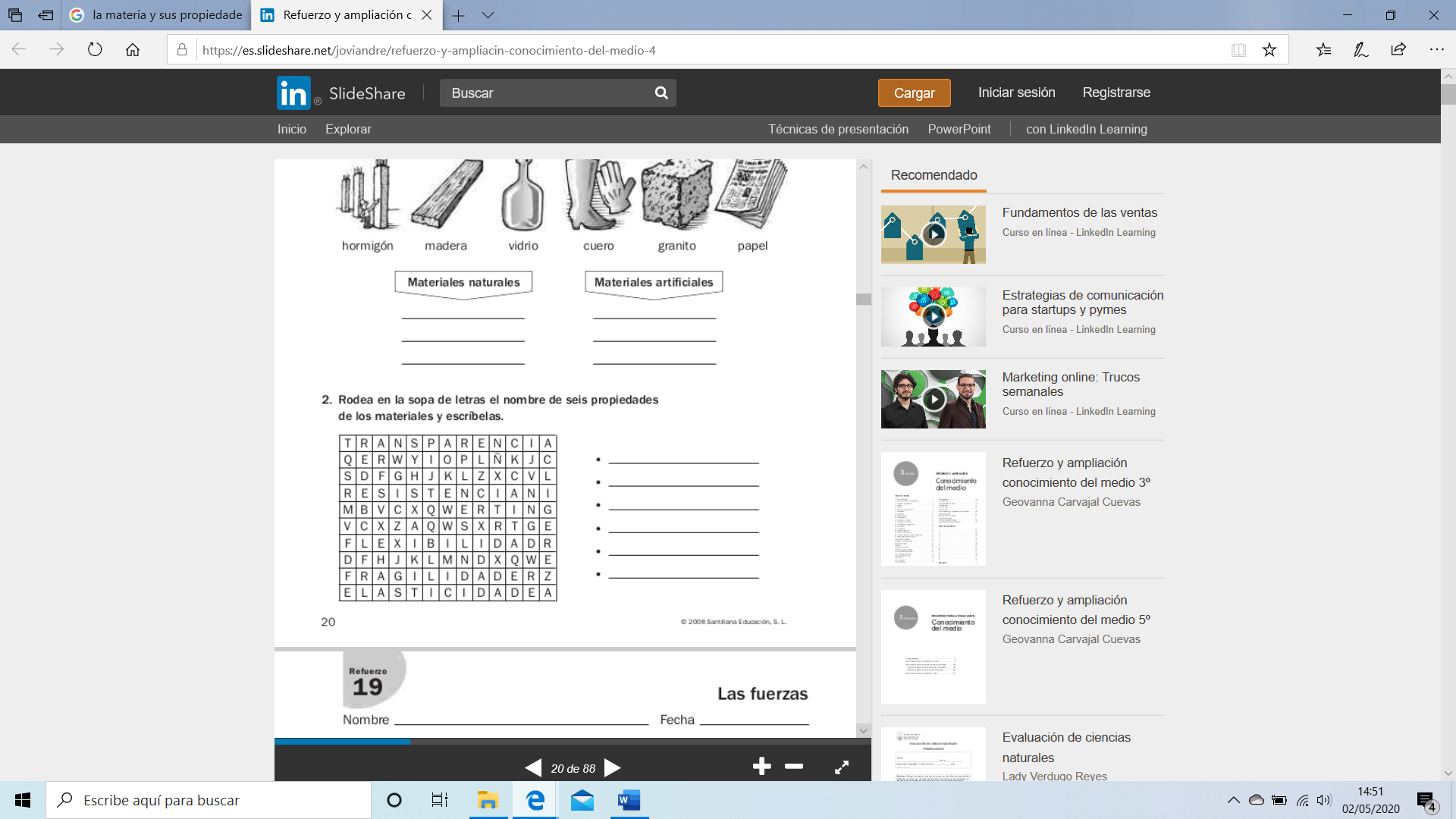 